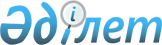 О внесении изменений и дополнений в решение от 24 декабря 2012 года № 9 "Об образовании избирательных участков в Иргизском районе"Решение акима Иргизского района Актюбинской области от 6 января 2016 года № 1. Зарегистрировано Департаментом юстиции Актюбинской области 25 января 2016 года № 4714      В соответствии со статьей 23 Конституционного Закона Республики Казахстан от 28 сентября 1995 года "О выборах в Республике Казахстан" и статьей 33 Закона Республики Казахстан от 23 января 2001 года "О местном государственном управлении и самоуправлении в Республике Казахстан", аким Иргизского района РЕШИЛ:

      1. Внести в решение акима Иргизского района от 24 декабря 2012 года № 9 "Об образовании избирательных участков в Иргизском районе" (зарегистрированное в реестре государственной регистрации нормативных правовых актов за № 3500, опубликованное 05 февраля 2013 года в районной газете "Ырғыз") следующие изменения и дополнения:

      приложение к указанному решению изложить в новой редакции согласно приложению к настоящему решению.

      2. Настоящее решение вводится в действие со дня его первого официального опубликования.

 Избирательные участки Иргизского района             Избирательный участок № 216 
село Иргиз, улица Темирбека Жургенова, 16, 
Казахская средняя школа № 1, телефон: 8 (713-43) 21-8-05.


      Улица Алиби Жанкелдина: № 34, 36/1, 36/2, 38/1, 38/2, 39, 40, 41, 42, 43, 44, 45, 46, 47/1, 47/2, 48, 49, 50, 51, 52, 53, 55/1, 55/2, 56/1, 56/2, 57, 58, 59, 60, 61, 62, 63, 64 65, 67, 69;

      улица Амангелди Иманова: №  2, 3, 4, 4а, 5, 6/1, 6/2, 7, 8, 9, 10, 11, 12, 13, 14, 15, 17, 18, 19, 20, 21, 22, 23, 24, 25, 26, 27, 28, 29, 30, 30а, 31, 33, 35, 37, 39, 40, 41; 

      улица Жамбыла Жабаева: №  9, 10/1, 10/2, 11/1, 11/2, 12/1, 12/2, 13/1, 13/2, 13/3, 14, 15/1, 15/2, 16, 17, 17а, 18, 19, 20, 21, 22, 23, 24, 25, 27, 29/1, 29/2, 31, 33/1, 33/2, 35/1, 35/2, 37, 39/1, 39/2, 40, 41, 43, 45; 

      улица Тель Жаманмурунова: №  13/1, 13/2, 15, 16; 

      улица Утебая Канахина: № 1, 2, 3/1, 3/2, 4, 5, 6; 

      улица Ибрая Алтынсарина: №  9, 15, 16, 18, 20, 22, 24, 26, 28/1, 28/2; 

      улица Динмухамеда Конаева: №  15/1, 15/2, 16, 17, 19, 21 23/1, 23/2, 25, 27, 29, 31, 33, 35, 37;

      улица Темирбека Жургенова: №  2, 3/1, 3/2, 4, 5, 6/1, 6/2, 7, 8, 9, 10/1, 10/2, 11, 12/1, 12/2, 13/1, 13/2, 14, 15/1, 15/2, 16, 18, 19, 21, 23, 25, 27, 29, 40/1, 40/2, 41, 42/1, 42/2, 44, 48/1, 48/2, 50, 52, 56, 60/1, 60/2, 62/1, 62/2; 

      улица Бакбергена Акдаулетулы: №  1, 2/1, 2/2, 3, 3а, 4, 4а, 5, 6, 7, 8, 9, 10, 11, 12/1, 12/2, 13, 14, 14а, 14б, 15, 16, 17, 18, 19, 21, 22, 23, 24/1, 24/2, 25, 25а, 26, 27, 28, 29, 30, 31, 32, 33, 34, 35, 36, 37, 38, 39, 40, 41, 42, 43, 45;

      улица Мухамеджана Карабаева: №  5, 7, 8, 9, 10, 11, 12, 13;

      улица Жаксылык Есболганова: №  1, 3/1,3/2, 4, 4а.

            Избирательный участок № 217 
село Иргиз, улица Алиби Жанкелдина, 29, 
Дом культуры "Арай", телефон: 8 (713-43) 21-3-80.


      Улица Абая Кунанбаева: №  1, 2, 3, 4, 5, 6, 7, 8, 9, 10, 11, 12, 13, 14, 15, 16, 17, 18, 19/1, 19/2, 21, 21а, 22, 23, 24, 25, 26, 27, 28, 29/1, 29/2, 30, 31, 32, 33, 34, 35, 37, 39, 41/1, 41/2, 43/1, 43/2, 45/1, 45/2; 

      улица Телжана Шонанова: №  1, 2/1, 2/2, 3, 4, 5, 6, 7, 8, 9, 10, 11, 12, 13, 14, 15, 16, 17, 18, 19, 20, 21, 22, 23, 24, 25, 26, 27, 28, 29, 31, 33, 35, 37; 

      улица Абилкайыр хана: №  23, 25, 27, 29, 31, 33, 35, 37, 39, 41, 42, 43, 44, 45, 46, 47, 48, 49/1, 49/2, 50, 51, 52, 53, 54, 55, 56, 57, 58, 60, 61, 61а, 62, 64, 66, 68, 70, 71, 73, 77/1, 77/2, 77/3, 77/4, 79, 81, 83, 85, 87, 89/1, 89/2, 89/3, 89/4, 91, 93, 95, 97, 99, 101, 103, 105, 107, 109, 111, 113, 115; 

      улица Алтынбека Акимжанова: №  1, 2, 3, 4, 5, 6/1, 6/2, 7, 9, 11, 13; 

      улица Алиби Жанкелдина: № 11а, 12/1, 12/2, 13, 14, 15, 16/1, 16/2, 16/3, 16/4, 16/5, 16/6, 16/7, 16/8, 17, 19, 20/1, 20/2, 21, 22, 23, 27, 28, 29, 30, 31, 33/1, 33/2, 34; 

      улица Мухамеджана Карабаева: №  1, 2/1, 2/2, 2/3, 2/4, 4;

      улица Тель Жаманмурунова: №  1/1, 1/2, 1/3, 1/4, 1/5, 2, 3, 4, 5, 6, 7, 8, 9, 10, 11, 12, 14; 

      улица Утебая Канахина: №  10/1, 10/2, 11, 12, 13, 14/1, 14/2, 16, 17, 18, 19, 20,22; 

      улица Ибрая Алтынсарина: № 2, 4, 6, 8, 10; 

      улица Динмухамеда Кунаева: №  1, 2, 3, 4, 5, 6, 6а, 7, 8, 9, 10, 11, 12, 13, 14; 

      улица Жамбыла Жабаева: № 1, 2, 3, 4, 5, 6, 7, 8.

            Избирательный участок № 218 
село Иргиз, улица Алиби Жанкелдина,1, 
Средняя школа имени Ибрая Алтынсарина, телефон: 8 (713-43) 21-2-13.


      Улица Алтынбека Акимжанова: №  20/1, 20/2, 20/3, 20/4, 36, 38, 38а, 40, 42, 44; 

      улица Абилкайыр хана: №  1, 3, 4, 5, 6, 7, 8, 9, 10, 11, 12, 13/1, 13/2, 14/1, 14/2, 15, 16/1, 16/2, 17, 18/1, 18/2, 19/1, 19/2, 20, 21/1, 21/2, 22, 22а, 24, 34, 36;

      улица Темирбека Жургенова: №  35, 37, 39, 43, 51/1, 51/2, 53/1, 53/2, 55/1, 55/2, 64/1, 64/2, 65, 66, 68, 69, 70, 72/1, 72/2, 75, 76/1, 76/2, 76/3, 80/1, 80/2, 82/1, 82/2, 84/1, 84/2, 86/1, 86/2, 88/1, 88/2, 90, 92, 94/1, 94/2, 96, 98/1 98/2; 

      улица Баймена Алманова: №  1, 2/1, 2/2, 3, 4/1, 4/2, 5/1, 5/2, 6/1, 6/2, 7, 8, 9/1, 9/2, 10, 11, 12/1, 12/2, 13, 14/1, 14/2, 15, 16/1, 16/2, 17, 18/1, 18/2, 19, 20/1, 20/2, 21, 22/1, 22/2, 23, 24, 25, 25а, 26, 27, 28, 29, 30/1, 30/2, 33, 34/1, 34/2, 35, 36, 37/1, 37/2, 38, 39/1, 39/2, 41/1, 41/2, 43/1, 43/2; 

      улица Кияса Сарсенбаева: №  1, 2/1, 2/2, 3, 4, 5, 6, 7/1, 7/2, 8, 9, 10, 11, 12/1, 12/2, 12/3, 12/4, 12/5, 13, 14/1, 14/2, 15, 16/1, 16/2, 17, 18/1, 18/2, 19, 20/1, 20/2, 21, 22/1, 22/2, 23, 25, 26/1, 26/2, 27, 28/1, 28/2, 29, 30/1, 30/2, 31, 32/1, 32/2, 33/1, 33/2 34/1, 34/2, 35/1, 35/2, 37/1, 37/2, 39/1, 39/2, 41/1, 41/2;

      улица Нуркасыма Бердикулова: №  1/1, 1/2, 2/1, 2/2, 3/1, 3/2, 4/1, 4/2, 5, 6/1, 6/2, 7, 8/1, 8/2, 9; 

      улица Койыртбаева: №  1, 2, 3, 5, 6, 7, 9, 10; 

      улица Алиби Жанкелдина: №  2/1, 2/2, 4, 5/1, 5/2, 6, 7, 8, 9, 10 .

            Избирательный участок № 219 
село Иргиз, улица Узакбая Кулымбетова, 18, 
Детский сад "Аққайың", телефон: 8 (713-43) 21-7-36.


      Улица Мырзагали Толегенова: №  1, 2, 3, 4, 5, 6, 7, 8, 9, 10, 11, 12, 13, 14/1, 14/2, 15, 16/1, 16/2, 17/1, 17/2, 18/1, 18/2, 19/1, 19/2, 20а, 20/1, 20/2, 21/1, 21/2, 22/1, 22/2, 23/1, 23/2, 24/1, 24/2, 25/1, 25/2, 26, 27/1, 27/2, 29, 31,33; 

      улица Узакбая Кулымбетова: №  1/1, 1/2, 3/1, 3/2, 4, 5/1, 5/2, 6/1,6/2 7/1, 7/2, 8/1, 8/2, 9/1, 9/2, 10/1, 10/2 , 11, 12, 13, 14, 15/1, 15/2, 16/1, 16/2, 17/1, 17/2, 18/1, 18/2, 19/1, 19/2, 20/1, 20/2, 21/1, 21/2, 22/1, 22/2, 23/1, 23/2, 24/1, 24/2, 25/1, 25/2, 26, 27/1, 27/2, 29/1, 29/2, 33, 35, 37; 

      улица Алишбека Шахина: №  1/1, 1/2, 2, 3/1, 3/2, 3/3, 4, 5, 6, 7, 8/1, 8/2, 8/3, 9, 10/1, 10/2, 11/1, 11/2, 11/3, 13, 15/1, 15/2, 15/3, 17/1, 17/2, 19/1, 19/2, 21, 23/1, 23/2, 25/1, 25/2, 27/1, 27/2, 29, 30, 31, 33/1, 33/2, 35, 37, 39, 41, 43, 43б, 45, 47, 47а, 49/1, 49/2, 51; 

      улица Амирхана Барысбаева: №  2/1, 2/2, 4/1, 4/2, 5/1, 5/2, 6/1, 6/2, 7, 8, 9/1, 9/2, 10, 11/1, 11/2, 12/1, 12/2, 13, 14/1, 14/2, 15, 16/1, 16/2, 17/1, 17/2, 18, 19/1, 19/2, 21/1, 21/2, 23, 24/1, 24/2, 25/1, 25/2, 26/1, 26/2, 27/1, 27/2, 28/1, 28/2, 30, 32, 34/1, 34/2, 36; 

      улица Лайыка Шокпарова: №  15, 17, 19, 21, 23, 35, 37, 39, 40/1, 40/2, 42/1, 42/2, 44/1, 44а, 44/2, 45, 46, 47; 

      улица Темирбека Жүргенова: №  105/1, 105/2;

      улица Бакбергена Садыкова: №  1, 2/1, 2/2, 3/1, 3/2, 4, 5/1, 5/2, 6/1, 6/2, 6/3, 6/4, 7/1, 7/2, 7/3, 7/4, 8/1, 8/2, 10, 12, 14; 

      улица Қазақстан Ресаубликасы тәуелсіздігіне 20 жыл: №  1, 2, 3, 5/1, 5/2, 7/1, 9/1, 9/2, 10, 11/1, 12, 13/1, 13/2, 15, 17, 18, 19, 20, 20а, 21, 22, 23, 24, 25, 26, 27, 31, 32, 33, 34, 35, 41, 55; 

      улица Астана: №  1/1, 2, 4, 7/1,7/2, 9, 10/1, 10/2, 11/1, 11/2, 12/1, 2/2, 13/1, 13/2, 14/1, 14/2, 16, 18, 20, 22.

            Избирательный участок №  220 
село Иргиз, улица Темирбека Жургенова, 155. 
Государственное учреждение "Иргиз-Тургайский 
государственно-природный резерват", телефон: 8 (713-43) 22-1-28.


      Улица Алтынбека Акимжанова: №  48, 50, 52, 52а, 54/1, 54/2, 56, 58, 60, 62, 64, 66, 68, 70, 71, 72, 73, 74, 75, 76, 77, 79, 81, 83; 

      улица Отеу Кудайбергенова: №  1, 2/1, 2/2, 3/1, 3/2, 4/1, 4/2, 5/1, 5/2, 6/1, 6/2, 7/1, 7/2, 8/1, 8/2, 9/1, 9/2, 10/1, 10/2; 

      улица Жансена Кереева: №  1/1,1/2, 2/1, 2/2, 3/1, 3/2, 4/1, 4/2, 5/1, 5/2, 6/1, 6/2, 7/1, 7/2;

      улица Орынбасара Елтекова: №  1/1, 1/2, 2/1, 2/2, 3/1, 3/2, 4/1, 4/2, 5, 6/1, 6/2, 7/1, 7/2, 8, 9/1, 9/2; 

      улица Симака Енсегенова: №  1/1, 1/2, 2, 3/1, 3/2, 4, 5/1, 5/2, 6; 

      улица Лайыка Шокпарова: №  1, 2, 3, 4/1, 4/2, 5, 6/1, 6/2, 7/1, 7/2, 8/1, 8/2, 9, 10, 11/1, 11/2, 12, 13, 14/1, 14/2, 18, 20, 21, 22, 24, 26/1, 28, 30, 32, 33, 34, 36, 38; 

      улица Темирбека Жургенова: №  71/1, 71/2, 71/3, 71/4, 77, 79, 81, 83, 85, 87, 89, 91, 93, 95, 97, 99, 101, 102/1, 102/2, 104/1, 104/2, 105, 106, 107, 108, 109, 110, 112, 114, 116/1, 116/2, 118, 120/1, 120/2, 121, 122, 129/1, 129/2, 130, 131/1, 131/2, 132, 133/1, 133/2, 134, 135/1, 135/2, 136, 137/1, 137/2, 138, 140, 141, 142, 143, 144, 145, 146, 147, 148, 149, 150, 151, 152, 153, 154, 155.

            Избирательный участок №  221 
село Акши, средняя школа имени Мырзагали Толегенова, 
телефон: 8 (713-43) 72-2-66. 
В границах села Акши.

            Избирательный участок №  222 
село Калалыколь, Калалыкольская основная школа, 
телефон: 8 (713-43) 72-3-44. 
В границах села Калалыколь.

            Избирательный участок №  223 
село Калыбай, Калыбайская основная школа, 
телефон: 8 (713-43) 73-2-61. 
В границах села Калыбай.

            Избирательный участок №  224 
село Курлыс, дом культуры "Мәні", 
телефон: 8 (713-43) 36-1-54. 
В границах села Курлыс.

            Избирательный участок №  225 
село Жаныс би, Темирастауская средняя школа, 
телефон: 8 (713-43) 72-6-01. 
В границах села Жаныс би.

            Избирательный участок №  226 
село Шенбертал, Шенберталская средняя школа, 
телефон: 8 (713-43) 72-6-95. 
В границах села Шенбертал.

            Избирательный участок №  227 
село Карасай, Карасайская основная школа, 
телефон: 8 (713-43) 73-2-10. 
В границах села Карасай.

            Избирательный участок №  228 
село Кумтогай, сельский клуб, 
телефон: 8 (713-43) 73-0-06. 
В границах села Кумтогай.

            Избирательный участок №  229 
село Каракудык, Каракудыкская основная школа, 
телефон: 8 (713-43) 73-1-67 
В границах села Каракудык.

            Избирательный участок №  230 
село Дукен, Дукенская основная школа, 
телефон: 8 (713-43) 72-5-72. 
В границах села Дукен.

            Избирательный участок №  231

            село Мамыр, Мамырская основная школа,

            телефон: 8 (713-43) 72-5-70.

            В границах села Мамыр.

            Избирательный участок №  232 
село Нура, средняя школа имени Темирбека Жургенова, 
телефон: 8 (713-43) 72-4-64. 
В границах села Нура.

            Избирательный участок №  233 
село Белшер, Белшерская основная школа, 
телефон: 8 (713-43) 72-5-57. 
В границах села Белшер.

            Избирательный участок №  234 
село Аманколь, средняя школа имени Тель Жаманмурынова, 
телефон: 8 (713-43) 72-0-40. 
В границах села Аманколь.

            Избирательный участок № 235 
село Кутиколь, средняя школа имени Телжана Шонанулы, 
телефон: 8 (713-43) 72-2-31. 
В границах села Кутиколь.

            Избирательный участок №  236 
село Жарма, Наркызылская основная школа, 
телефон: 8 (713-43) 72-2-30. 
В границах села Жарма.

            Избирательный участок № 238 
село Куйлыс, Куйлысская средняя школа, 
телефон: 8 (713-43) 32-0-11. 
В границах села Куйлыс и Караколь.

            Избирательный участок №  239 
село Жайсанбай, средняя школа имени Утебая Канахина, 
телефон: 8 (713-43) 73-4-68. 
В границах села Жайсанбай.


					© 2012. РГП на ПХВ «Институт законодательства и правовой информации Республики Казахстан» Министерства юстиции Республики Казахстан
				
      Аким района 

М. ДУАНБЕКОВ

      CОГЛАСОВАНО: 
Председатель Иргизской 
районной избирательной комиссии 

Ж. АУЕСОВ
Приложение к решению акима Иргизского района от 6 января 2016 года № 1Приложение к решению акима Иргизского района от 24 декабря 2012 года № 9